Publicado en Madrid el 20/09/2023 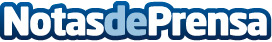 XTB lanza "Universo de XTB", una nueva campaña para mostrar todas las oportunidades de inversión disponibles en su app y su plataformaXTB, el Bróker global de inversión, continuando con su estrategia hacia un entorno de inversión online diversificada, ha presentado su nueva campaña "Universo de XTB", una nueva estrategia lanzada en 12 mercados cuyo objetivo es introducir aún más a los clientes en su plataforma de inversión. A través de estos nuevos anuncios, la fintech global presenta este nuevo mundo creado dentro de la app móvil y la plataforma de XTB donde los usuarios podrán encontrar todo lo que necesitan para empezar a invertirDatos de contacto:Círculo de ComunicaciónCírculo de Comunicación910 001 948 Nota de prensa publicada en: https://www.notasdeprensa.es/xtb-lanza-universo-de-xtb-una-nueva-campana Categorias: Nacional Finanzas Marketing Bolsa Innovación Tecnológica http://www.notasdeprensa.es